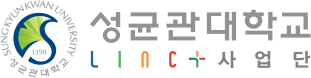 2018 Change Maker Lab. 지원 신청서2018학년도 Change Maker Lab. 에 지원합니다. 2018년    월     일신청자 :                      (서명 또는 날인) 아래 세가지 주제에 대한 질문에 간단히 기술해 주세요. 나에 대해 표현해보기(All about me)#                               	 	       #				             #팀 활동으로 배운 경험(Team Experience)경험, 학습, 배움에 대한 성찰 (Reflection)신청자 정보신청자 정보신청자 정보신청자 정보성 명성 별생년월일학번 (10자리)소속 대학/학과학 년전 공
(복수 및 부전공 포함)현재 상태
(재학 / 휴학)주 소핸드폰이메일주요 경험 (교내/교외 활동- 창업, 봉사, 경제적 활동,  병역 등)주요 경험 (교내/교외 활동- 창업, 봉사, 경제적 활동,  병역 등)주요 경험 (교내/교외 활동- 창업, 봉사, 경제적 활동,  병역 등)주요 경험 (교내/교외 활동- 창업, 봉사, 경제적 활동,  병역 등) 기 간내 용내 용내 용1. 나를 가장 잘 나타내는 키워드 3가지는?2. 나를 가장 잘 나타내는 사진을 붙여주세요.3. 평소 실행해 보고 싶은 프로젝트 주제는 무엇인가?
    왜 관심을 가지게 되었는가? 4. 왜 Change Maker Lab. 에 참여하고 싶은가요? 
     이 프로그램을 통해 얻고 싶은 것은?5. 팀으로 창업 또는 혁신 프로젝트를 수행한 경험이 있다면, 그 경험을 통해 배운 것은?6. 현재 나의 사고방식 및 행동방식을 형성하는데 가장 큰 영향력을 준 것은?     (나의 사회적 환경, 학습 방식 및 과정, 인물, 사건 등으로 자유롭게 서술)7. 향후 단기적(1년 이내), 장기적(2~3년)으로 가지고 있는 개인의 목표는?      목표를 달성하기 위해 어떻게 노력할 계획인가? 8. 지원자 평가에 도움될 기타 사항이 있다면 여기에 자유롭게 기술하세요. 